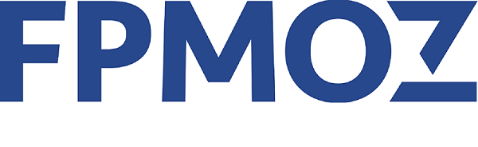 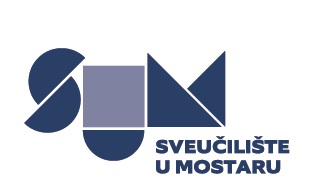 Student: 				Broj:					Studij: 				Broj telefona:_____________Ovim potvrđujem da sam u dogovoru s mentorom odabrao/la temu za završni rad pod naslovom: 																							, kod mentora: 							. U Mostaru, 			 godine. 			____Potpis studenta			____Potpis mentoraPotpis pročelnika studijaPRIJAVA TEME ZAVRŠNOG RADA